ОБРАЗЕЦ ЗАЯВЛЕНИЯНЕОБХОДИМО ЗНАТЬКоррупция – это преступление против общества, государственной власти, интересов государственной службы всех уровней.Под взяткой понимаются не только денежные средства, но и имущество, подарки,  услуги, совершение каких-либо действий в пользу лица, покровительство в решении вопросов.При выполнении требований вымогателя и не заявлении о факте дачи взятки в правоохранительные органы, лицо подлежит уголовной ответственности.Должностное лицо, совершившее  коррупционное преступление подлежит включению в реестр лиц, уволенных в связи с утратой доверия.ВАШИ ДЕЙСТВИЯ ПРИ ВЫМОГАТЕЛЬСТВЕ И ПРЕДЛОЖЕНИИ ВЗЯТКИВести себя спокойно, внимательно выслушать, запомнить поставленные Вам условия (размеры суммы взятки, сроки и способы передачи ее передачи, последовательность предложенных действий).Предложить перенести вопрос о времени и месте передачи взятки до следующей беседы.При наличии у вас диктофона постараться записать (скрытно) предложение о взятке или ее вымогательстве.Незамедлительно сообщить о предложении дачи или получения взятки в правоохранительные органы. ОСНОВНЫЕ ВИДЫ КОРРУПЦИОННЫХ ПРЕСТУПЛЕНИЙ И НАКАЗАНИЯ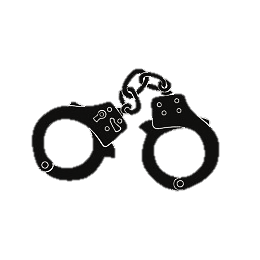 